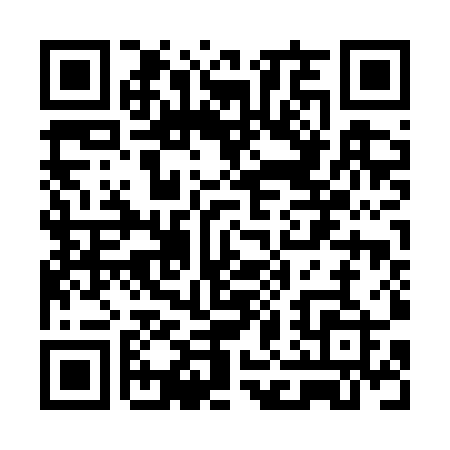 Prayer times for Bebirvyciai, LithuaniaWed 1 May 2024 - Fri 31 May 2024High Latitude Method: Angle Based RulePrayer Calculation Method: Muslim World LeagueAsar Calculation Method: HanafiPrayer times provided by https://www.salahtimes.comDateDayFajrSunriseDhuhrAsrMaghribIsha1Wed3:105:461:256:379:0511:332Thu3:095:441:256:389:0711:343Fri3:085:421:256:399:0911:344Sat3:075:401:256:409:1111:355Sun3:065:381:256:419:1311:366Mon3:055:361:256:429:1511:377Tue3:045:341:256:449:1711:378Wed3:045:321:256:459:1911:389Thu3:035:301:256:469:2011:3910Fri3:025:281:246:479:2211:4011Sat3:015:261:246:489:2411:4112Sun3:005:241:246:499:2611:4113Mon3:005:221:246:509:2811:4214Tue2:595:201:246:519:3011:4315Wed2:585:181:246:529:3111:4416Thu2:585:171:246:539:3311:4417Fri2:575:151:246:549:3511:4518Sat2:565:131:256:559:3711:4619Sun2:565:121:256:569:3811:4720Mon2:555:101:256:579:4011:4821Tue2:545:091:256:589:4211:4822Wed2:545:071:256:599:4311:4923Thu2:535:061:257:009:4511:5024Fri2:535:041:257:019:4711:5125Sat2:525:031:257:029:4811:5126Sun2:525:011:257:039:5011:5227Mon2:515:001:257:039:5111:5328Tue2:514:591:257:049:5311:5329Wed2:514:581:267:059:5411:5430Thu2:504:571:267:069:5511:5531Fri2:504:561:267:079:5711:55